CSC 401 Homework 1Marcus Schaefer3. (Hello World Program, 12pt)Here is my program: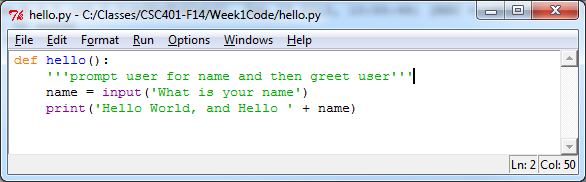 And here is the output, I couldn’t get a space between “name” and the actual name.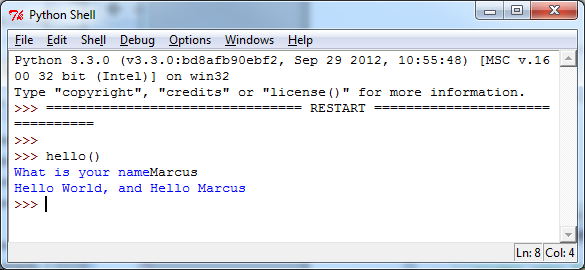 